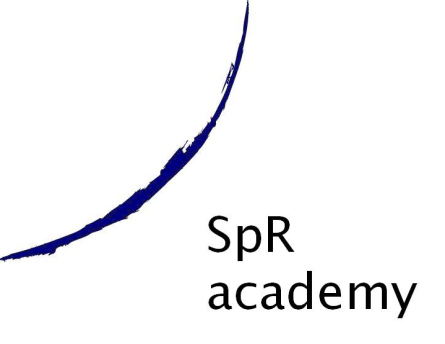 A modular programme of regional SpR study sessions designed to update knowledge and enhance clinical skills for the successful management of patients at home on peritoneal dialysisLocation: Holiday Inn, Junction 25, M5 TauntonDate:  19th June 2012Chair:  Dr Peter RutherfordPre course work 
It will be helpful if you register and complete the following modules from PD Academy on-linehttp://www.pdacademy.org.uk/The PeritoneumMeasuring PD FunctionPrescribing PDIn order to facilitate discussion, please review the following from your latest Unit PD AuditDrop off from PD in the first 90 days?% of those who went to Haemodialysis?% of those who went for transplantation?% of those who died?Unit Catheter failure rate?How often do you patients have PET tests and Adequacy tests?What targets does your Unit work towards?Post course follow-up work
To obtain CPD points and consolidate your learning, all participants should complete the remaining modules from PD Academy on-line.All participants should attend a PD Audit Meeting within their unit within 3 months of this meeting.TimeTopicSpeaker0945Anatomy, Physiology & Principles of PDDr Peter RutherfordDirector of Medical AffairsBaxter Healthcare10:15Benefits of Home Dialysis (including Case Studies)Claire MainClinical Education ManagerBaxter Healthcare11:00Coffee11:30Why Don’t People Choose Home? (including Case Studies and Discussion)Dr Kieron DonovanConsultant NephrologistUniversity Hospital of Wales12:30Effective Management of a PD patient(including Case Studies and what to audit)Lucy DodsworthClinical ConsultantBaxter Healthcare13:00Lunch (with demo of PD Equipment)13:45“The Demonstration Game”How to manage acute fluid overload in the ward setting.Lucy Dodsworth14:30Prescription Management – facilitated Case StudiesClaire Main15:15Developing and Managing a PD ServiceDr Peter Rutherford15:45Final Q&AAll16:00Evaluation and Closing RemarksDr Peter Rutherford